Hustota – řešeníPracovní list je určen pro studenty 2. stupně základních škol. Jeho cílem je seznámit se s fyzikální veličinou hustotou.Hustota_______________________________________________________Co je to hustota?Hustota je podíl objemu a hmotnosti.Hustota je podíl hmotnosti a objemu.Hustota je součin hmotnosti a objemu.Převeď jednotky:1250 g/m3 	= 1,25 kg/m3750 g/cm3 	= 750 000 kg/m32300 kg/m3 	= 2,3 g/cm3200 kg/m3 	= 200 000 g/m3870 g/m3 	= 870 000 mg/m320 kg/cm3 	= 20 000 000 kg/m3Kolik bude vážit voda o objemu 2 l? (Uvažujte hustotu vody 997 kg/m3.)Voda o objemu 2 l bude vážit 1,994 kg. Proč vajíčko ve slané vodě plave, zatímco v pitné vodě klesne ke dnu?Slaná voda má vyšší hustotu, jelikož jsou v ní rozpuštěné soli. Vajíčko tedy ve slané vodě plave. V pitné vodě naopak vajíčko klesne ke dnu, protože hustota pitné vody je nižší.Co jsem se touto aktivitou naučil(a):………………………………………………………………………………………………………………………………………………………………………………………………………………………………………………………………………………………………………………………………………………………………………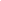 